PLANO DE TRABALHO DO ESTÁGIO EM ENSINOCRONOGRAMA DOS TRABALHOS DO(A) ESTAGIÁRIO(A) DURANTE O SEMESTRE	Estamos cientes de que:o estudante em Estágio em Ensino não poderá, em nenhum caso, assumir a totalidade das atividades de ensino que integralizam a disciplina em que atuar;o Estágio será desenvolvido em atividades de ensino cujo conteúdo programático tenha afinidade com a área de pesquisa do pós-graduando;as atividades de Estágio em Ensino serão supervisionadas por um professor do programa, preferencialmente o professor-orientador do trabalho de dissertação do estagiário;a atuação do aluno no Estágio em Ensino limita-se apenas a auxílio ao professor, cabendo a este a integral responsabilidade pelo planejamento e execução da disciplina.Viçosa, dia de mês de ano.________________________________________Professor(a) orientador(a) do Estagiário(a)________________________________________Professor(a) da Disciplina da GraduaçãoSupervisor(a) do Estágio em Ensino________________________________________Estagiário(a)________________________________________Comissão Coordenadora do PPGE-UFV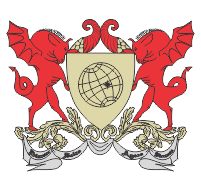 Universidade Federal de ViçosaCentro de Ciências Humanas, Letras e ArtesDepartamento de EducaçãoPROGRAMA DE PÓS-GRADUAÇÃO EM EDUCAÇÃO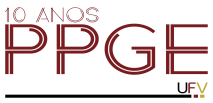 Identificação do PPG:PROGRAMA DE PÓS-GRADUAÇÃO EM EDUCAÇÃONível do Curso:MESTRADO Área de Concentração:EDUCAÇÃONome do aluno:Nº da matrícula:(   ) Bolsista CAPES  (   ) Bolsista FAPEMIG   (   ) Não recebo bolsaTítulo do Projeto de Pesquisa:Linha de Pesquisa:Professor(a) Orientador(a):Disciplina da Graduação:Disciplina da Graduação:Professor(a) responsável pela disciplina:Professor(a) responsável pela disciplina:Semestre/Ano:Horário:Carga horária da disciplina:                                        Carga horária do estágio:                                            Carga horária da disciplina:                                        Carga horária do estágio:                                            Objetivos do Estágio em Ensino:“O Estágio em Ensino é parte integrante na formação do pós-graduando, objetivando a preparação para a docência, a qualificação do ensino de graduação, e será obrigatório para todos os estudantes bolsistas do Programa” (Art. 12 – Regimento Interno do PPGE-UFV).
Objetivos do Estágio em Ensino:“O Estágio em Ensino é parte integrante na formação do pós-graduando, objetivando a preparação para a docência, a qualificação do ensino de graduação, e será obrigatório para todos os estudantes bolsistas do Programa” (Art. 12 – Regimento Interno do PPGE-UFV).
Ações que poderão ser desenvolvidas com o(a) aluno(a), conforme as normas:I- ministrar aulas teóricas e práticas sob supervisão do professor;II- aplicar métodos ou técnicas pedagógicas, como estudo dirigido, seminários, minicursos, com supervisão do docente da disciplina;III- elaborar, sob a supervisão do docente da disciplina, material didático pertinente;IV- participar em processos de avaliação referendada pelo professor responsável;V- coorientar trabalhos de conclusão de curso (TCC);
VI- participar como membro de bancas de TCC.Ações que poderão ser desenvolvidas com o(a) aluno(a), conforme as normas:I- ministrar aulas teóricas e práticas sob supervisão do professor;II- aplicar métodos ou técnicas pedagógicas, como estudo dirigido, seminários, minicursos, com supervisão do docente da disciplina;III- elaborar, sob a supervisão do docente da disciplina, material didático pertinente;IV- participar em processos de avaliação referendada pelo professor responsável;V- coorientar trabalhos de conclusão de curso (TCC);
VI- participar como membro de bancas de TCC.Universidade Federal de ViçosaCentro de Ciências Humanas, Letras e ArtesDepartamento de EducaçãoPROGRAMA DE PÓS-GRADUAÇÃO EM EDUCAÇÃODATAATIVIDADEDESCRIÇÃO DA ATIVIDADECARGA HORÁRIAh/ah/ah/ah/ah/ah/aTOTAL: 